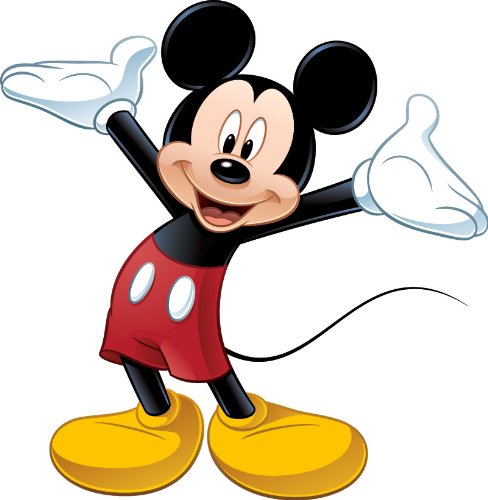 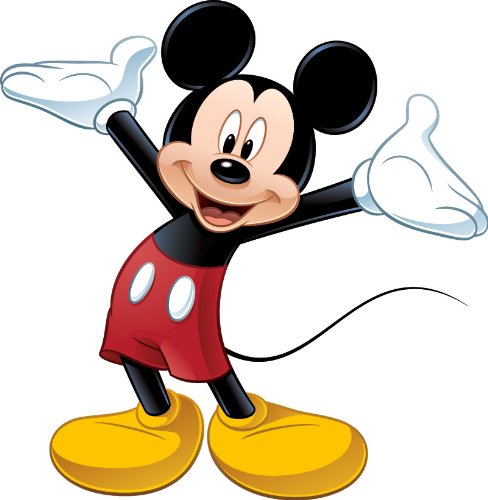 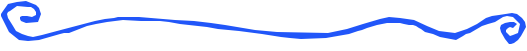 Monday3/2/20ArtJump Rope for HeartTuesday3/3/20GymWednesday3/4/20Media CenterThursday2/5/20ISMFriday2/6/20MusicBagel Day